 ОФИЦИАЛЬНЫЙ ВЕСТНИК   03 февраля 2022 г.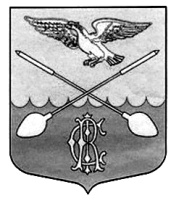 Дружногорского городского поселения                         № 03_________________Информационный бюллетень________________________________________Тираж:  10 экземпляров.  Распространяется бесплатно.Учредитель: Совет депутатов Дружногорского городского поселения; Главный редактор: Отс И.В.Адрес редакции и издателя: 188377, Ленинградская обл., Гатчинский р-он, г.п. Дружная Горка, ул. Садовая, д.4Извещение о проведении торгов№ 030222/1793656/01Администрация Дружногорского городского поселения в соответствии со ст. 39.11., ст. 39.12. и ст. 39.18. Земельного кодекса РФ, постановлением администрации Дружногорского городского поселения от 26.01.2022 № 15 «О проведении аукциона» информирует граждан о проведении аукциона. Организатором аукциона и уполномоченным органом определена администрация Дружногорского городского поселения.Дата и время проведения аукциона:	 07.03.2022 10:00. Место проведения аукциона: Ленинградская область, Гатчинский район, г.п. Дружная Горка, ул. Садовая, д. 4, каб. № 2. Аукцион проводится в порядке, регламентированном ст. 39.12 Земельного кодекса РФ.Заявки на участие в аукционе принимаются только путём личной подачи (либо уполномоченным представителем) в бумажном виде по форме согласно приложению. Заявки принимаются  в будние дни с 9 до 17 часов (с 13.00-14.00 часов – перерыв) по адресу: Ленинградская область, Гатчинский район, гп. Дружная Горка, ул. Садовая, д. 4, каб. № 8. Дата и время начала приема заявок: 04.02.2022 09:00 Дата и время окончания приема заявок: 03.03.2022 17:00. К заявке прикладываются копия документа, удостоверяющего личность заявителя, документ, подтверждающий внесение задатка, документ, в случае подачи заявки представителем копия документа подтверждающего полномочия представителя (нотариальной доверенности). При подаче заявителем предъявляется документ, удостоверяющий личность, а представителем также нотариально удостоверенная доверенность на участие в соответствующем аукционе.Дата и время начала рассмотрения заявок: 03.03.2022 в 17:15.Денежные средства в качестве задатка для участия в аукционе вносятся по банковским реквизитам, указанным в бланке заявки на аукцион до дня окончания приёма заявок. Порядок возврата задатка регламентирован ст. 39.12. Земельного кодекса РФ. Данное извещение является публичной офертой для заключения договора о задатке в соответствии со статьей 437 Гражданского кодекса РФ, а подача претендентом заявки и перечисление задатка являются акцептом такой оферты, после чего договор о задатке считается заключенным в письменной форме. Справки по телефону: 8-813-716-51-34Приложение:1. Информация о предметах (Лотах) аукциона2. Бланк заявки на участие в аукционе3. Проект договора купли-продажи земельного участка4. Проект договора аренды земельного участкаЛот № 1 - Земельный участок, категория земель: земли населенных пунктов; видразрешённого использования: для индивидуального жилищного строительства; адрес(местоположение): Российская Федерация, Ленинградская область, Гатчинский муниципальныйрайон, Дружногорское городское поселение, гп. Дружная Горка, ул. Крылова, з/у 15а;кадастровый номер: 47:23:1002001:573; площадь: 1000 кв.м.; границы земельного участкаустановлены в соответствии с требованиями земельного законодательства; предельныепараметры разрешенного строительства ОКС: согласно градостроительному регламентутерриториальной зоны Ж-3 в составе Правил землепользования и застройки Дружногорскогогородского поселения; возможность подключения к сетям инженерно-технического обеспечения(централизованное теплоснабжение, водоснабжение, водоотведение) отсутствует. Начальнаяцена: 481 000 руб. Шаг аукциона: 14 000 руб. Размер задатка: 481 000 руб.Лот № 2 - Земельный участок, категория земель: земли населенных пунктов; видразрешённого использования: для индивидуального жилищного строительства; адрес(местоположение): Российская Федерация, Ленинградская область, Гатчинский муниципальныйрайон, Дружногорское городское поселение, гп. Дружная Горка, проезд Лесной, з/у 5а;кадастровый номер: 47:23:1001001:656; площадь: 1500 кв.м.; предельные параметрыразрешенного строительства ОКС: согласно градостроительному регламенту территориальнойзоны Ж-3 в составе Правил землепользования и застройки Дружногорского городскогопоселения; возможность подключения к сетям инженерно-технического обеспечения(централизованное теплоснабжение, водоснабжение, водоотведение) отсутствует. Начальнаяцена: 698 000 руб. Шаг аукциона: 20 000 руб. Размер задатка: 698 000 руб.Лот № 3 - Земельный участок, категория земель: земли сельскохозяйственного назначения;вид разрешённого использования: ведение садоводства; адрес (местоположение): Ленинградскаяобласть, Гатчинский р-н, тер. СНТ Горисполком-3 массива Строганово, уч. 241; кадастровыйномер: 47:23:2108003:71; площадь: 628 кв.м.; предельные параметры разрешенногостроительства ОКС: согласно градостроительному регламенту территориальной зоны СХ-2 всоставе Правил землепользования и застройки Дружногорского городского поселения;возможность подключения к сетям инженерно-технического обеспечения (централизованноетеплоснабжение, водоснабжение, водоотведение) отсутствует. Начальная цена: 315 000 руб. Шагаукциона: 9 000 руб. Размер задатка: 315 000 руб.Лот № 4 - Земельный участок, категория земель: земли сельскохозяйственного назначения;вид разрешённого использования: ведение садоводства; адрес (местоположение): Ленинградскаяобласть, Гатчинский р-н, тер. СНТ Протон массива Строганово, уч. 243; кадастровый номер:47:23:0000000:52137; площадь: 727 кв.м.; предельные параметры разрешенного строительстваОКС: согласно градостроительному регламенту территориальной зоны СХ-2 в составе Правилземлепользования и застройки Дружногорского городского поселения; возможностьподключения к сетям инженерно-технического обеспечения (централизованное теплоснабжение,водоснабжение, водоотведение) отсутствует. Начальная цена: 360 000 руб. Шаг аукциона: 10 000руб. Размер задатка: 360 000 руб.Лот № 5 - Земельный участок, категория земель: земли сельскохозяйственного назначения;вид разрешённого использования: для дачного строительства; адрес (местоположение):Ленинградская область, Гатчинский район, ДНП "Рыбицы-1", уч. 194; кадастровый номер:47:23:0920001:663; площадь: 841 кв.м.; предельные параметры разрешенного строительстваОКС: согласно градостроительному регламенту территориальной зоны СХ-1 в составе Правилземлепользования и застройки Дружногорского городского поселения; возможностьподключения к сетям инженерно-технического обеспечения (централизованное теплоснабжение,водоснабжение, водоотведение) отсутствует. Начальная цена: 559 000 руб. Шаг аукциона: 16 000руб. Размер задатка: 559 000 руб.ЗАЯВКА НА УЧАСТИЕ В АУКЦИОНЕВ администрацию Дружногорского городского поселенияГатчинского муниципального района Ленинградской областиЗаявитель ___________________________________________________________________________________________________________________________ (Ф.И.О. для физического лица или ИП, наименование для юридического лица с указанием организационно-правовой формы)в лице (Ф.И.О. руководителя (с указанием должности) для юридического лица)действующий на основании1 _________________________________________________________________________________________(Устав, Положение и т.д.)	принял решение об участии в аукционе:и обязуется обеспечить поступление задатка в размере _______________ руб. ______________________________ _____________________________________________________________________________(сумма прописью), на нижеуказанные банковские реквизиты до окончания срока приёма заявок установленного в Извещении о проведении аукциона на указанный лот.Реквизиты для перечисления задатка:р/с № 03232643416181564500 УФК по  Ленинградской области (администрация Дружногорского городского поселения л/с 05453000530)  ИНН 4705031100, КПП 470501001, БИК 014106101 Отделение Ленинградское банка России//УФК по Ленинградской области г. Санкт-Петербург, к/с № 40102810745370000006; ОКТМО: 41618156; КБК 0 Назначение платежа: Задаток за участие в аукционе по извещению № ________________ Лот № ______________________________________________________________________________________________________1 Заполняется при подаче Заявки юридическим лицом2 Заполняется при подаче Заявки представителем3 ИНН для физических лиц 12 знаков, ИНН для юридических лиц 10 знаков. Заявители – физические лица указывают ИНН в соответствии со свидетельством о постановке на учет физического лица в налоговом органе.4 КПП для юридических лиц.Платежные реквизиты Заявителя:______________________________________________________________________________________________________________________(Ф.И.О. для физического лица или ИП, наименование для юридического лица)_______________________________________________________________________________________________________________________(Наименование Банка в котором у Заявителя открыт счет)Заявитель:Обязуется соблюдать условия и порядок проведения аукциона.В случае признания Победителем аукциона обязуется заключить договор купли-продажи (или аренды), подписать акт приема-передачи  в соответствии с порядком, сроками и требованиями, установленными законодательством и договором. Обязуется использовать Объект (лот) аукциона в соответствии с разрешенным использованием, указанным в Извещении о проведении аукциона и договоре.Подтверждает, что ему понятны все требования и положения Извещения о проведении аукциона.Подтверждает, что он извещён о том, что он вправе отозвать Заявку в любое время до установленных даты и времени окончания подачи заявок на участие в аукционе.Извещён об ответственности за достоверность представленных документов и информации.Подтверждает, что надлежащим образом идентифицировал и ознакомлен с реальным состоянием выставляемого на аукцион Объекта (лота) аукциона в результате осмотра, который осуществляется по адресу нахождения Объекта (лота) аукциона. Осведомлен и согласен с тем, что организатор аукциона не несёт ответственности за ущерб, который может быть причинен Заявителю отменой аукциона, внесением изменений в извещение о проведении аукциона или снятием с аукциона Объекта (лота) аукциона, а также приостановлением организации и проведения аукциона.Осведомлен, что условия аукциона по данному Объекту (лоту) аукциона, порядок и условия заключения договора с Участником аукциона являются условиями публичной оферты, а подача Заявки на участие в аукционе является акцептом такой оферты.В соответствии с Федеральным законом от 27.07.2006 г. №152-ФЗ « О персональных данных», подавая Заявку, дает согласие на обработку персональных данных, указанных в представленных документах и информации.Осведомлен о необходимом перечне документов для участия в аукционе и следующих требованиях. Комплект документов (все листы заявки и документов, представляемых одновременно с заявкой) должен быть прошит, пронумерован, скреплен печатью (при наличии печати для юридического лица) и подписью заявителя или его представителя. Заявка заполняется машинописным способом, либо рукописным методом печатными буквами, не допускается описок, опечаток, исправлений. Заполнению подлежат все поля, за исключением полей, имеющих сноски. Заявка составляется в двух идентичных экземплярах, один из которых остается у организатора аукциона, другой у заявителя с отметкой организатора аукциона о принятии заявки.Осведомлен, что предоставление заявки не по установленной форме, либо предоставление не полного пакета документов, является основанием для отказа к допуску к участию в аукционе.Приложение:1. Копия паспорта гражданина РФ2. Документ, подтверждающий внесение задатка (чек, квитанция, платёжное поручение)3. Копия нотариально удостоверенной доверенности представителя (при подаче заявки представителем)Заявитель(представитель Заявителя, действующий по доверенности): _______________________________________________________________________________(Должность и подпись Заявителя или его уполномоченного представителя, индивидуального предпринимателя или юридического лица)М.П. (при наличии)Заявка принята «___»____________202__г.       ____ч.____мин.  Ф.И.О.       (подпись)ДОГОВОР   №  _________                                       ПРОЕКТкупли-продажи земельного участкаг.п. Дружная Горка                                                                                                               ___________ 2022г.Администрация Дружногорского городского поселения, в лице главы администрации Отса Игоря Викторовича, действующего на основании Положения об администрации Дружногорского городского поселения и устава муниципального образования, именуемая далее – Продавец, с одной стороны, и ______________________________________________________________________________________________________________________________________________, именуемый(ая) далее – Покупатель, с другой стороны, далее именуемые Стороны, в соответствии с протоколом о результатах аукциона/протоколом рассмотрения заявок от _________ по извещению № ____________________, заключили настоящий договор о нижеследующем:1. По настоящему договору купли-продажи Продавец обязуется передать в собственность Покупателю земельный  участок, указанный в пункте 2 Настоящего договора, а Покупатель обязуется принять  его в соответствии с Настоящим договором.2. Объектом договора является земельный участок с кадастровым номером: 47:23:__________, площадью ______ кв.м., расположенный по адресу:  Ленинградская область, Гатчинский муниципальный район, Дружногорское городское поселение, ___________________________________________________; категория земель: ____________________________________; разрешенное использование: __________________________ _______________________________. Ограничения (обременения) в использовании земельного участка не установлены.3. Цена продажи земельного участка устанавливается по результатам аукциона в соответствии с протоколом о результатах аукциона/протоколом рассмотрения заявок от __________ по извещению № ___________ в размере ___________ (__________________________________________________________) рублей __ копеек.4. Покупатель, в течение десяти банковских дней с даты подписания настоящего договора, обязан оплатить в безналичном порядке вышеуказанную денежную сумму, за вычетом ранее внесённого задатка, засчитываемого в счёт оплаты, путем перечисления денежных средств на  расчетный счет №03100643000000014500 УФК по  Ленинградской области (администрация Дружногорского городского поселения л/с 04453000530)  ИНН 4705031100, КПП 470501001, ОКТМО 41 618 156, БИК 014106101, Отделение Ленинградское//УФК по Ленинградской области, г. Санкт-Петербург, КБК  606114060131300004305. По соглашению сторон настоящий договор является одновременно актом приема-передачи. При этом земельный участок не признаётся в залоге у Продавца в обеспечение обязательств Покупателя по уплате покупной цены за земельный участок. 6. Право собственности Покупателя на земельный участок возникает с момента государственной регистрации перехода права собственности в Управлении Федеральной службы государственной регистрации, кадастра и картографии по Ленинградской области, осуществляемой Продавцом в течение 20 рабочих дней со дня полной оплаты Покупателем стоимости земельного участка. 7. Настоящий договор составлен в трёх подлинных экземплярах, первый из которых передается Продавцу, второй – Покупателю, третий – в Управление Федеральной службы государственной регистрации, кадастра и картографии по Ленинградской области.ДОГОВОР 					 ПРОЕКТаренды  земельного  участкагп. Дружная Горка 								___________ 2022г.Администрация Дружногорского городского поселения, в лице главы администрации Дружногорского городского поселения Отса Игоря Викторовича, действующего на основании Устава муниципального образования и Положения об администрации Дружногорского городского поселения, именуемая далее – АРЕНДОДАТЕЛЬ, с одной стороны, и ______________ ____________________________________________________________________________________________________________________________,  именуемый  далее – АРЕНДАТОР, с другой стороны, совместно именуемые Стороны, в соответствии с п. 2 ст. 3.3 Федерального закона от 25.10.2001 № 137-ФЗ «О введении в действие Земельного кодекса Российской Федерации», п. 1 ст. 39.6, ст. 39.7, ст. 39.8, ст. 39.12  Земельного кодекса РФ, учитывая протокол о результатах аукциона/протокол рассмотрения заявок от _________ по извещению № ____________________ заключили настоящий договор (далее – Договор) о нижеследующем:1. Общие положения1.1. Арендодатель  предоставляет, а  Арендатор  принимает  в аренду земельный участок (далее Участок) во  временное  владение  и пользование, с кадастровым номером: 47:23:__________, площадью ______ кв.м., расположенный по адресу:  Ленинградская область, Гатчинский муниципальный район, Дружногорское городское поселение, ______________________; категория земель: ____________________________________; разрешенное использование: __________________________ _______________________________. Ограничения (обременения) в использовании земельного участка не установлены.2.  Срок действия договора2.1. Срок действия Договора составляет 20  лет с ________ по _________ включительно.2.2. Настоящий договор считается для третьих лиц заключенным с момента его государственной регистрации в Управлении Росреестра по Ленинградской области.3. Размер и условия внесения арендной платы3.1. Размер годовой арендной платы за Земельный участок устанавливается по результатам аукциона в соответствии с протоколом о результатах аукциона/протоколом рассмотрения заявок от _____ по извещению № ___________ в размере ___________ (__________________________________________ _________________________) рублей.3.2. Сумма арендной платы перечисляется Арендатором ежеквартально равными долями в срок до 15 марта, до 15 июня, до 15 сентября и до 15 ноября путем перечисления на счет:3.3. Реквизиты для перечисления арендной платы по настоящему договору:3.4. Задаток за участие в аукционе, ранее внесенный Арендатором, в размере ___________ (___________________________________________) рублей засчитывается в счет арендной платы.4. Права и обязанности сторон 	4.1.Арендодатель имеет право: 4.1.1. На  беспрепятственный   доступ  на  Участок с  целью осуществления  контроля  за соблюдением условий Договора. 4.1.2. На возмещение убытков, причиненных ухудшением качества земель  и экологичес-кой обстановки в результате хозяйственной деятельности Арендатора. 4.1.3. Требовать досрочного прекращения Договора в установленном законодательством порядке  при  использовании   земли  не   по   целевому   назначению, а также при    использовании способами,  приводящими  к  ее  порче,  при  не внесении арендной платы более 2-х раз подряд и в случаях нарушения других условий настоящего Договора.	4.2.Арендодатель обязан: 4.2.1. Рассматривать обращения Арендатора по вопросам изменения цели предоставления Участка в порядке, установленном законодательством. 4.2.2. Письменно в десятидневный срок  уведомить Арендатора об изменении реквизитов счета для перечисления арендной платы, указанных в п.3.2. Договора.	4.3.Арендатор имеет право: 4.3.1. Использовать участок на условиях, установленных в Договоре. 4.3.2. Письменно в десятидневный срок уведомить Арендодателя об изменении своих реквизитов. 4.3.3 Заключать договоры и совершать сделки, следствием которых являются или могут являться  какие-либо  обременения  предоставленных  Арендатору  по  Договору  имущественных прав,  в частности,  переход  их  к  иному  лицу (договоры  залога,  субаренды,  внесение  права на аренду Участка или его части в уставный капитал предприятия и др.) при условии уведомления  Арендодателя.	4.4.Арендатор обязан: 4.4.1. Выполнять в полном объеме все условия Договора. 4.4.2. Использовать  участок  в  соответствии  с целевым  назначением  и  разрешенным использованием, указанным в п. 1.1. Договора. 4.4.3. Своевременно  и полностью  выплачивать  арендную  плату  в  размере и порядке, определяемом Договором и последующими изменениями и дополнениями к нему. 4.4.4. Обеспечить   Арендодателю  и  органам   государственного  контроля  и   надзора свободный доступ на Участок для его осмотра и проверки соблюдения условий Договора. 4.4.5. Немедленно извещать Арендодателя и соответствующие государственные органы о всякой аварии или ином событии, нанесшем (или грозящем нанести) Участку и находящимся на нем объектам, а  также близлежащим участкам ущерб и своевременно принимать все  возможные меры по предотвращению угрозы и против дальнейшего разрушения или повреждения Участка  и расположенных на нем объектов. 4.4.6. В границах отведенного земельного участка, содержать территорию в надлежащем виде  в  соответствии  с  Правилами  внешнего  благоустройства  городов  и  поселков  и  сельских населенных пунктов в Ленинградской области. 4.4.7. После окончания срока действия Договора передать Участок Арендодателю в состоянии и качестве не хуже первоначального, на основании акта приема-передачи.5. Ответственность сторон 5.1.В случае неисполнения или ненадлежащего исполнения условий Договора  виновная Сторона обязана возместить причиненные убытки, в соответствии с Действующим законодательством. 5.2. В случае нарушения Арендатором пункта 3.2. Договора  начисляется пени в размере 0,15 процентов арендных платежей за каждый день просрочки. 5.3. В случае нарушения иных условий Договора Арендатор несет ответственность в соответствии с действующим законодательством. 5.4. Уплата неустойки (пени) не освобождает Стороны от выполнения лежащих на них обязательств по Договору.6. Изменение и прекращение договора 6.1. Договор прекращает свое действие по окончании его срока, а также в любой другой срок по соглашению Сторон. 6.2. Дополнения  и  изменения, вносимые  в Договор, оформляются  дополнительными соглашениями Сторон, кроме случая, предусмотренного пунктом 3.1. Договора. 6.3. Договор может быть расторгнут по требованию Арендодателя в судебном порядке при следующих, признаваемых Сторонами существенными, нарушениях Договора: 6.3.1. При  использовании  Арендатором  Участка под цели, не предусмотренные п.1.1. Договора. 6.3.2. Если  Арендатор  более  двух  раз подряд по истечении установленного срока не вносит арендную плату. Расторжение  договора  не  освобождает Арендатора от необходимости погашения задолженности по арендной плате и выплате неустойки. 6.3.3. Если Арендатор умышленно ухудшает состояние Участка. 6.3.4. По иным основаниям, предусмотренным действующим законодательством.7.  Прочие условия 7.1. Правами третьих лиц сдаваемый в аренду Участок не обременен. 7.2. Настоящий договор одновременно является актом приёма-передачи земельного участка.  7.3. Споры, возникающие при исполнении Договора, рассматриваются судом, арбитражным судом в соответствии с их компетенцией. 7.4. Договор составлен на русском языке на трех страницах трех листов в трех подлинных   экземплярах, имеющих  равную  юридическую  силу, один  из которых  передается Арендодателю, второй – Арендатору, третий – Управлению Федеральной службы государственной регистрации, кадастра и картографии по Ленинградской области.8. Адреса и реквизиты сторон:(заполняется индивидуальным предпринимателем, физическим лицом)Паспортные данные: серия……………………№ ………………………………., дата выдачи «…....» ………………..….г.кем выдан………………………………………………………………………………………………………………………….Место жительства ………………………………………………………………………………………………………………...…………………………………………………………………………………………………………………………………...Контактный телефон ……………………………………………………………………………………………………………..Свидетельство о государственной регистрации (для индивидуального предпринимателя): от «…....» …………г. №……………………………………………………………………(заполняется юридическим лицом)Местонахождение Заявителя………………………………………………………………………………..............................ОГРН……………………………………. ИНН…………………………….. КПП…………………………………………...Контактный телефон….…..……………………………………………………………………………………………………Представитель Заявителя2……………………………………………………………………………………………………………………(Ф.И.О.)Действует на основании ………………………….. от «…..»…………20..….г., № ……………………..……………….Паспортные данные представителя: серия …………....……№ ………………., дата выдачи «…....» ……...…… .…....г.кем выдан..……………………………………………….……………………………..………………………………………Место жительства …………………………………………………………………………………………………………….. Контактный телефон……..…………………………………………………………………………………………………….Дата аукциона:………..…….…………№  извещения …………………………………… № Лота................. Наименование Лота ……………….............................................................................................................................................,Местонахождение лота ……..………………………………………………………...……….……………………… ИНН3 ЗаявителяКПП4 Заявителяр/с или (л/с)р/с или (л/с)к/ск/сБИКИНН Банка ИНН Банка ИНН Банка ИНН Банка ИНН Банка ИНН Банка ИНН Банка ИНН Банка ИНН Банка ИНН Банка ИНН Банка ИНН Банка ИНН Банка ИНН Банка ИНН Банка Продавец:Администрация муниципального образованияДружногорское городское поселение Гатчинского муниципального   района  Ленинградской областиОГРН 1054701274132, ИНН 4705031100, КПП 470501001Место нахождения:188377, Ленинградская область, Гатчинский р-н, г.п. Дружная Горка, ул. Садовая, д. 4 Тел. (813) 716-51-34Глава администрацииДружногорского городского поселения___________________ И.В. ОтсПокупатель:                                          ________________________________________________________________________________________________________________________________________________________________________________________________________________________УФК по Ленинградской области (Администрация Дружногорского городского поселения л/с 04453000530) ИНН 4705031100, КПП 470501001 Банк получателя: Отделение Ленинградское//УФК по Ленинградской области, г. Санкт-Петербург БИК 014106101  Р/с 03100643000000014500  КБК 60611105013130000120Кор/Счет № 40102810745370000006  ОКТМО 41618156 Назначение платежа: Оплата по договору аренды земельного участка от _________ № ______Арендодатель:Администрация муниципального образованияДружногорское городское поселение Гатчинского муниципального   района  Ленинградской областиОГРН 1054701274132ИНН 4705031100 КПП 470501001Адрес местонахождения:188377, Ленинградская область,  Гатчинский район, г.п. Дружная Горка, ул. Садовая, д. 4.Тел. (813) 716-51-34Глава администрации____________________________И.В. ОтсАрендатор:________________________________________________________________________________________________________________________________________________________________________________________________________________________